Guidance on the application of FRD 101 Application of Tiers of Australian Accounting StandardsSignificant entity decision treeThe diagram below summaries the key criteria in determining whether an entity is defined as a ‘significant entity’ for tiered financial reporting purposes under FRD 101.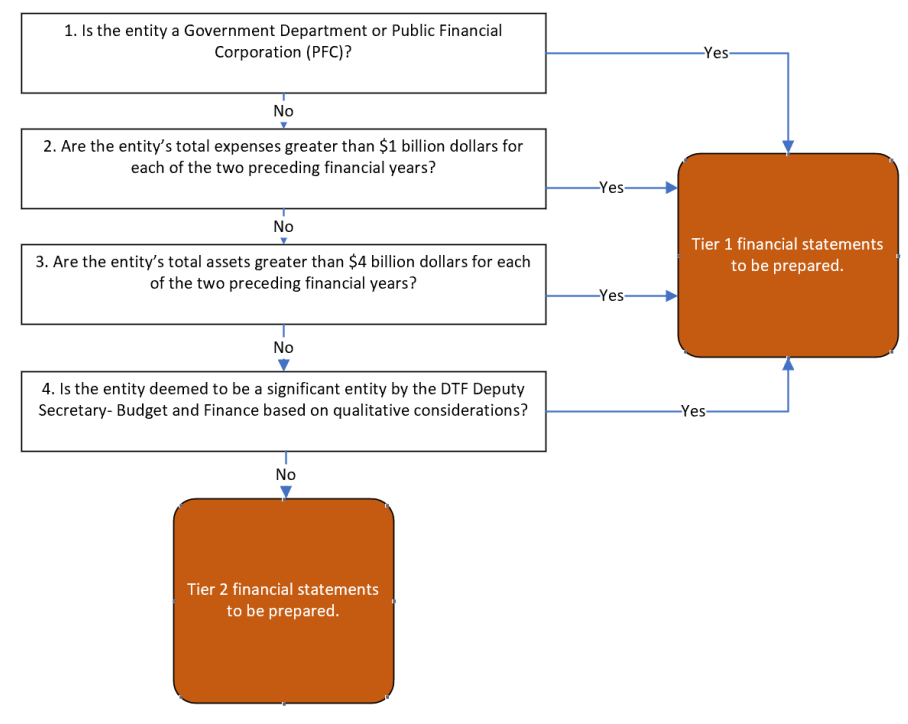 2. Significant entity listList of significant entities as of May 2024The table below sets out the public sector entities that are classified as a ‘significant entity’ under FRD 101 Application of Tiers of Australian Accounting Standards.Entities are required to monitor their tiered reporting classification. This includes consulting with the DTF Principal Accounting Officer if an entity’s total expense or total asset thresholds change (or are expected to change) for two consecutive financial years impacting the entity’s significant entity status. Entity NameGovernment department or Public Financial Corporation?Total expenses greater than $1 billion for the two preceding financial years?Total assets greater than $4 billion for the two preceding financial years?Deemed to be a significant entity based on qualitative consideration?Government DepartmentsGovernment DepartmentsGovernment DepartmentsGovernment DepartmentsGovernment DepartmentsDepartment of EducationDepartment of Energy, Environment and Climate ActionDepartment of Families, Fairness and HousingDepartment of HealthDepartment of Jobs, Skill, Industry and RegionsDepartment of Justice and Community SafetyDepartment of Premier and CabinetDepartment of Transport and PlanningDepartment of Treasury and FinanceDepartment of Government ServicesPublic Financial CorporationsPublic Financial CorporationsPublic Financial CorporationsPublic Financial CorporationsPublic Financial CorporationsTransport Accident CommissionTreasury Corporation of VictoriaVictorian Managed Insurance AuthorityVictorian WorkCover AuthorityBreakthrough Victoria Pty LtdState Trustees LimitedVictorian Fund Management CorporationHealth Portfolio AgenciesHealth Portfolio AgenciesHealth Portfolio AgenciesHealth Portfolio AgenciesHealth Portfolio AgenciesEastern HealthMelbourne HealthMonash HealthNorthern HealthAlfred HealthAmbulance VictoriaAustin HealthBarwon HealthThe Royal Children’s HospitalWestern HealthWater CorporationWater CorporationWater CorporationWater CorporationWater CorporationGoulburn-Murray Rural Water CorporationGreater Western Water CorporationMelbourne Water CorporationSouth East Water CorporationYarra Valley Water CorporationJustice and Community Safety AgenciesJustice and Community Safety AgenciesJustice and Community Safety AgenciesJustice and Community Safety AgenciesJustice and Community Safety AgenciesOffice of the Chief Commissioner of Police (Victoria Police)Victorian Gambling and Casino Control CommissionVictorian Legal Services BoardFire Rescue VictoriaTransport and Planning Portfolio AgenciesTransport and Planning Portfolio AgenciesTransport and Planning Portfolio AgenciesTransport and Planning Portfolio AgenciesTransport and Planning Portfolio AgenciesVictorian Rail TrackSuburban Rail Loop AuthorityNortheast Link State Tolling CorporationV-LineMelbourne Port Lessor Pty LtdCreative Industries & Tourism AgenciesCreative Industries & Tourism AgenciesCreative Industries & Tourism AgenciesCreative Industries & Tourism AgenciesCreative Industries & Tourism AgenciesNational Gallery of VictoriaAustralian Grand Prix CorporationEnvironmental Portfolio AgenciesEnvironmental Portfolio AgenciesEnvironmental Portfolio AgenciesEnvironmental Portfolio AgenciesEnvironmental Portfolio AgenciesParks VictoriaState Electricity Commission